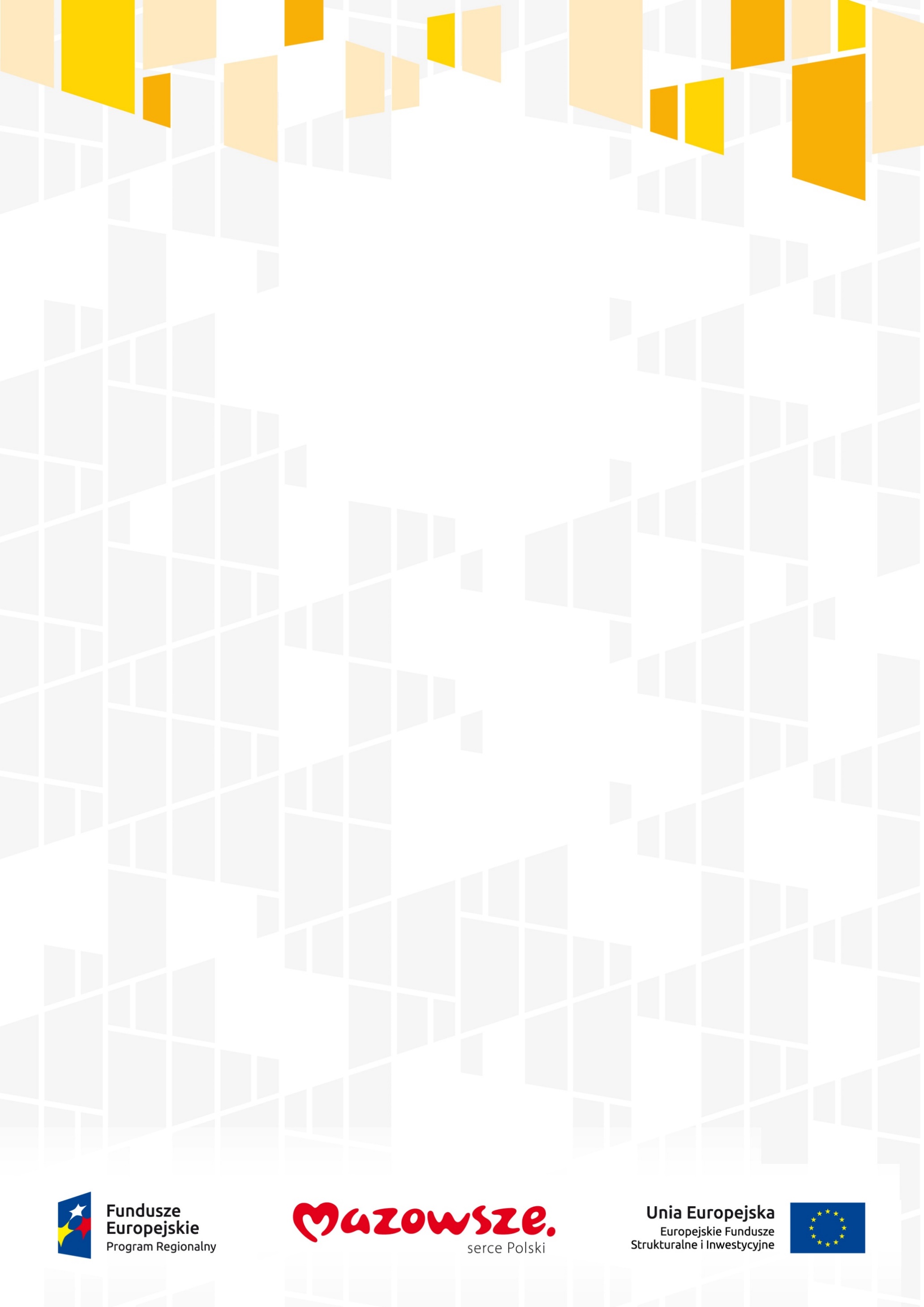 SZKOLENIE
Przygotowanie wniosku o płatność w SL2014 – postęp rzeczowy i postęp finansowy w projektach współfinansowanych ze środków Europejskiego Funduszu Społecznego w ramach RPO WM 2014-2020WARSZAWA, 26/10/2018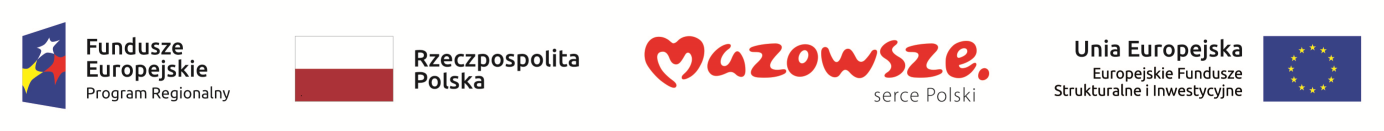 Czas trwania poszczególnych modułów szkoleniowych jest każdorazowo dopasowywany do potrzeb grupy.Wydatek współfinansowany z Europejskiego Funduszu Społecznego09:30-10:00rejestracja uczestników10:00-11.30Kwalifikowalność wydatków na etapie realizacji projektu – zasady kwalifikowania wydatków;Postęp rzeczowy projektu. Co decyduje o prawidłowym postępie rzeczowym i na co zwrócić szczególną uwagę w sprawozdaniu dotyczącym postępu rzeczowego? Dobra praktyka.11:30-11.45przerwa kawowa11.45-14.00Postęp finansowy projektu.  Co decyduje o prawidłowym postępie finansowym i na co zwrócić szczególną uwagę w sprawozdaniu dotyczącym postępu finansowego? Czy w każdym przypadku sprawozdaje się postęp finansowy w projekcie? Dobra praktyka.Prezentacja systemu SL2014 w zakresie postępu rzeczowego i finansowego projektu.14.00 -14.30lunch14.30 – 15.30Indywidualne konsultacje projektów.